Philo BasketballPerimeter WorkoutsJJ Redick - 45 Min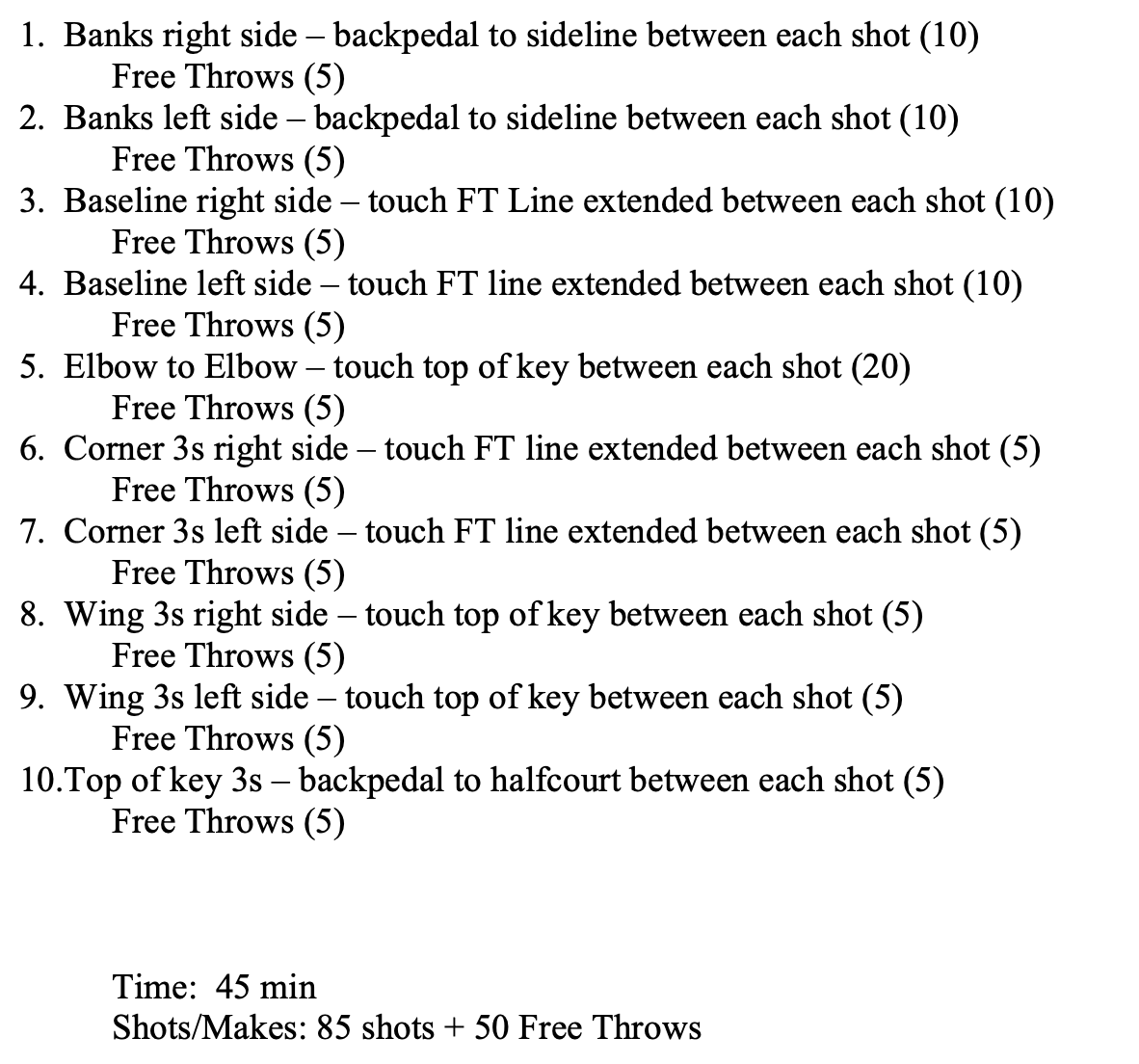 